Explaining Wetland ecosystem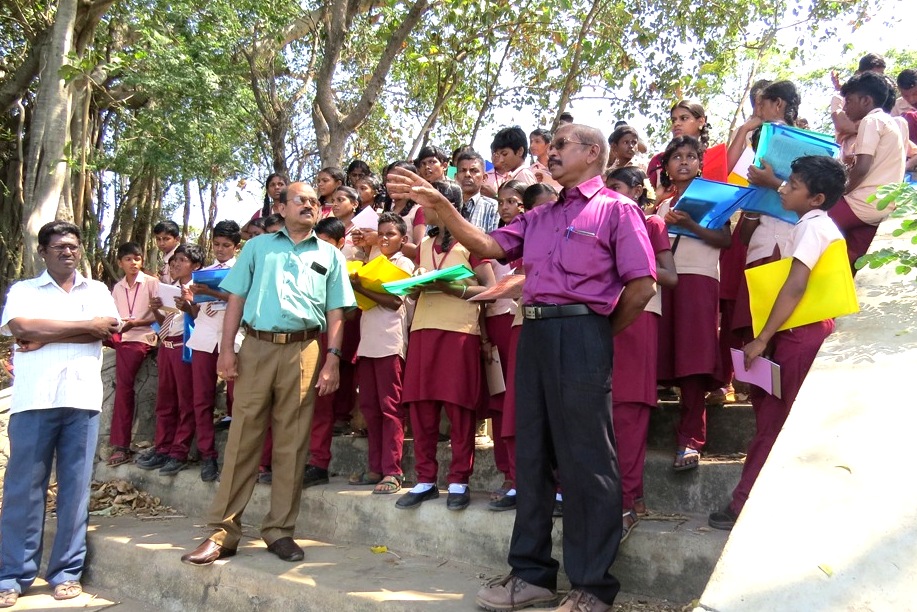 Wetland bird watching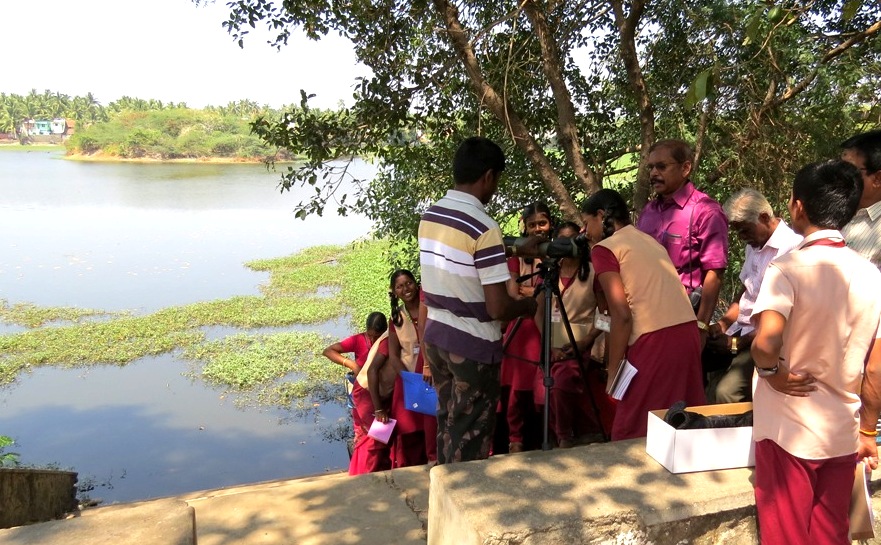 Exposure to Wetland bird watching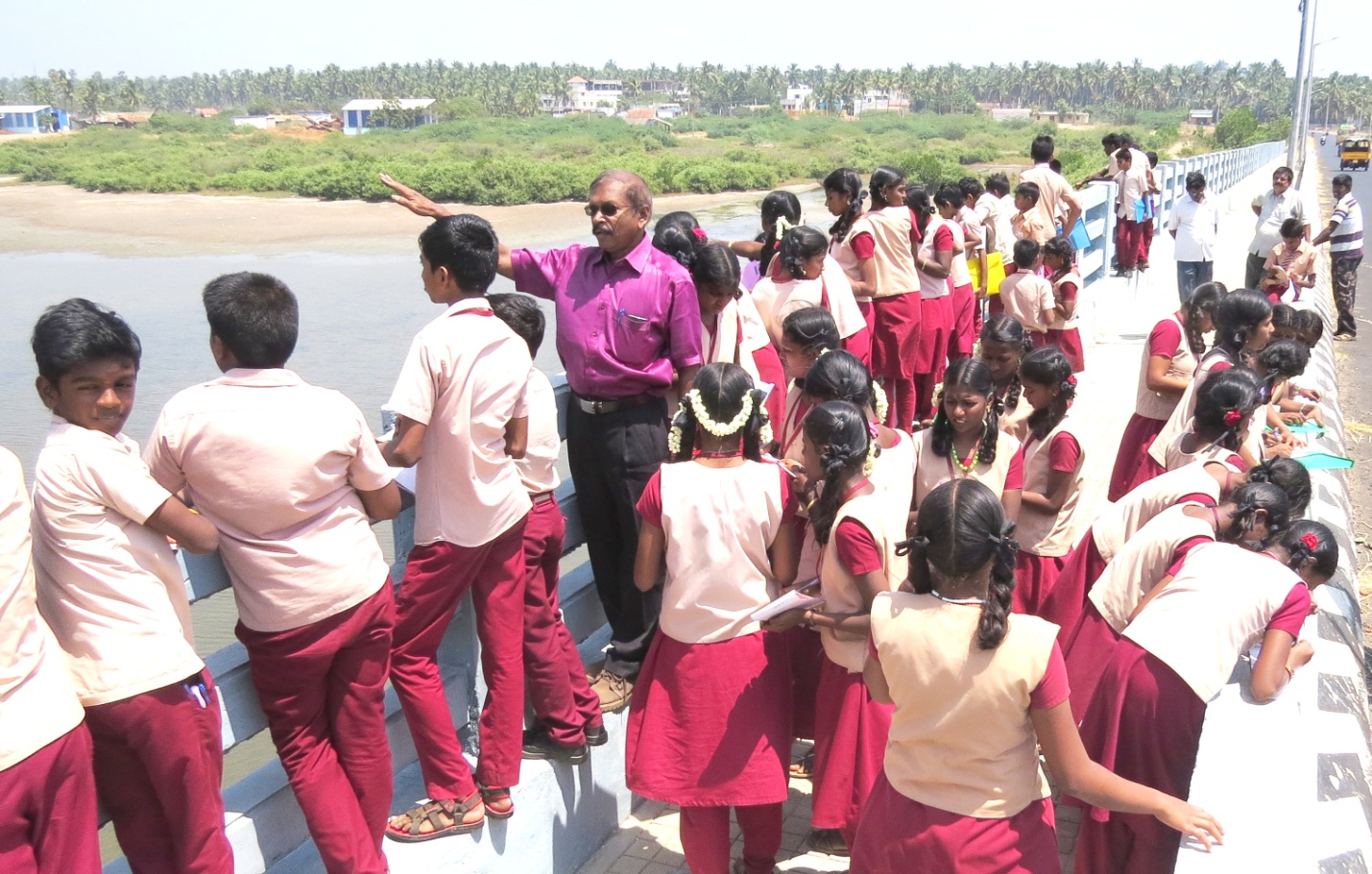 